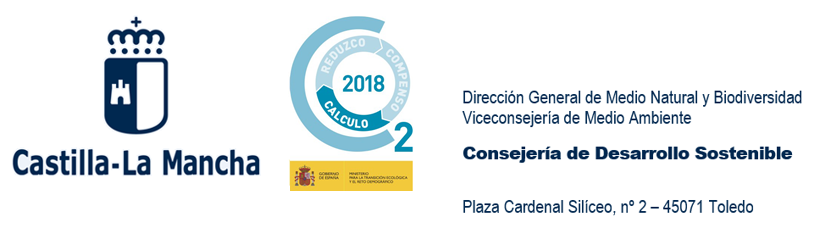 Anexo. Relación de precios públicos por enajenación de especies cinegéticas según su edad.Especie: Perdiz roja (Alectoris rufa)EdadPrecio público Pollo > 6 meses7,03 €Pollo entre 3 y 6 meses6,02 €Perdigón de 3 a 4 semanas4,02 €Perdigón de 1 a 2 semanas3,01 €Huevo1,00 €